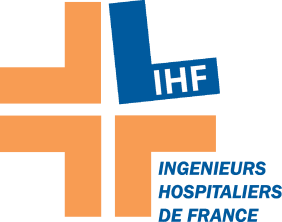 Nom de la société :Représentant :				     Fonction : Adresse :Téléphone :Mail :Signature bon pour accord avec le TAMPON de l’Entreprise______________________________________________Réservation d’un espace commercial	 (1 table et 2 chaises)Réservation d’un espace de conférence	(inscrite au programme du jour)TARIF UNIQUE DE 500 Euros HT (600 € TTC)Sur présentation de facture par envoi du trésorier IHFÀ l’adresse de l’entreprise citée ci-dessusSi l’entreprise est inscrite aux journées nationales de l’année à venir, une remise de 100 euros HT lui sera attribuée automatiquement par le trésorierCe bon de réservation inclut le repas du midi pour 2 personnes de l’entreprise.Réponse à retourner par mail :secretariat@ihf.fr    et      frederic.alexandre@ch-candelie.frBON DE RESERVATION REUNION REGIONALE IHFREGION : Aquitaine        /        DATE : jeudi 7 avril 2016LIEU : Pôle de Santé du VilleneuvoisDélégué de région : Frédéric Alexandre mail : frederic.alexandre@ch-candelie.fr